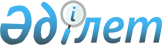 О внесении изменений и дополнений в приказ Министра финансов Республики Казахстан от 18 сентября 2014 года № 403 "Некоторые вопросы Единой бюджетной классификации Республики Казахстан"Приказ Заместителя Премьер-Министра - Министра финансов Республики Казахстан от 24 ноября 2022 года № 1192
      Примечание ИЗПИ!Вводится в действие с 25.11.2022.
      ПРИКАЗЫВАЮ: 
      1. Внести в приказ Министра финансов Республики Казахстан от 18 сентября 2014 года № 403 "Некоторые вопросы Единой бюджетной классификации Республики Казахстан" (зарегистрирован в Реестре государственной регистрации нормативных правовых актов под № 9756) следующие изменения и дополнения:
      в Единой бюджетной классификации Республики Казахстан, утвержденной указанным приказом:
      в функциональной классификации расходов бюджета:
      в функциональной группе 01 "Государственные услуги общего характера":
      в функциональной подгруппе 1 "Представительные, исполнительные и другие органы, выполняющие общие функции государственного управления":
      по администратору бюджетных программ 107 "Аппарат Высшего Судебного Совета Республики Казахстан":
      по бюджетной программе 001 "Услуги по обеспечению деятельности Высшего Судебного Совета Республики Казахстан":
      дополнить бюджетной подпрограммой 111 следующего содержания:
      "111 Капитальные расходы Аппарата Высшего Судебного Совета Республики Казахстан";
      по администратору бюджетных программ 752 "Управление общественного развития области":
      по бюджетной программе 075 "Обеспечение деятельности Ассамблеи народа Казахстана области":
      дополнить бюджетной подпрограммой 042 следующего содержания:
      "042 За счет субвенций из республиканского бюджета на государственные услуги общего характера";
      в функциональной группе 02 "Оборона": 
      в функциональной подгруппе 2 "Организация работы по чрезвычайным ситуациям":
      дополнить администратором бюджетных программ 303 с бюджетной программой 014 и бюджетными подпрограммами 011 и 015 следующего содержания:
      "303 Управление развития комфортной городской среды города республиканского значения, столицы
      014 Предупреждение и ликвидация чрезвычайных ситуаций масштаба города республиканского значения, столицы
      011 За счет трансфертов из республиканского бюджета
      015 За счет средств местного бюджета";
      в функциональной группе 04 "Образование": 
      в функциональной подгруппе 9 "Прочие услуги в области образования":
      по администратору бюджетных программ 227 "Министерство науки и высшего образования Республики Казахстан":
      по бюджетной программе 001 "Формирование и реализация государственной политики в области науки и высшего образования":
      дополнить бюджетной подпрограммой 111 следующего содержания:
      "111 Капитальные расходы Министерства науки и высшего образования Республики Казахстан";
      в функциональной группе 07 "Жилищно-коммунальное хозяйство": 
      в функциональной подгруппе 1 "Жилищное хозяйство":
      по администратору бюджетных программ 249 "Министерство индустрии и инфраструктурного развития Республики Казахстан":
      по бюджетной программе 228 "Реализация мероприятий в области жилищного строительства в рамках национального проекта "Сильные регионы - драйвер развития страны"":
      наименование бюджетной подпрограммы 118 "Целевые трансферты на развитие бюджетам города Нур-Султан, Жамбылской и Северо-Казахстанской областей на строительство и (или) реконструкцию жилья коммунального жилищного фонда в рамках пилотных проектов по новой схеме" изложить в следующей редакции:
      118 "Целевые трансферты на развитие бюджетам города Астана, Жамбылской и Северо-Казахстанской областей на строительство и (или) реконструкцию жилья коммунального жилищного фонда в рамках пилотных проектов по новой схеме";
      в функциональной подгруппе 2 "Коммунальное хозяйство":
      по администратору бюджетных программ 249 "Министерство индустрии и инфраструктурного развития Республики Казахстан":
      наименование бюджетной программы 235 "Целевые трансферты на развитие бюджету Алматинской области на развитие систем водоснабжения и водоотведения туристской зоны озера Алаколь" изложить в следующей редакции:
      235 "Целевые трансферты на развитие бюджету области Жетісу на развитие систем водоснабжения и водоотведения туристской зоны озера Алаколь";
      в функциональной группе 10 "Сельское, водное, лесное, рыбное хозяйство, особо охраняемые природные территории, охрана окружающей среды и животного мира, земельные отношения":
      в функциональной подгруппе 1 "Сельское хозяйство": 
      по администратору бюджетных программ 212 "Министерство сельского хозяйства Республики Казахстан":
      по бюджетной программе 006 "Кредитование областных бюджетов для микрокредитования в сельских населенных пунктах и малых городах":
      дополнить бюджетными подпрограммами 100 и 101 следующего содержания:
      "100 Предоставление микрокредитов для развития предпринимательства в сельских населенных пунктах и малых городах
      101 Предоставление микрокредитов сельскому населению для масштабирования проекта по повышению доходов сельского населения";
      по администратору бюджетных программ 255 "Управление сельского хозяйства области":
      дополнить бюджетными программами 080 и 081 и бюджетной подпрограммой 013 следующего содержания:
      "080 Предоставление микрокредитов для развития предпринимательства в сельских населенных пунктах и малых городах
      013 За счет кредитов из республиканского бюджета
      081 Предоставление микрокредитов сельскому населению для масштабирования проекта по повышению доходов сельского населения
      013 За счет кредитов из республиканского бюджета";
      по администратору бюджетных программ 741 "Управление сельского хозяйства и земельных отношений области":
      дополнить бюджетной программой 080 и бюджетной подпрограммой 013 следующего содержания:
      "080 Предоставление микрокредитов для развития предпринимательства в сельских населенных пунктах и малых городах
      013 За счет кредитов из республиканского бюджета";
      в функциональной подгруппе 9 "Прочие услуги в области сельского, водного, лесного, рыбного хозяйства, охраны окружающей среды и земельных отношений":
      по администратору бюджетных программ 255 "Управление сельского хозяйства области":
      дополнить бюджетными программами 082, 083, 084, 085 и 086 следующего содержания:
      "082 Временное содержание безнадзорных и бродячих животных
      083 Идентификация безнадзорных и бродячих животных
      084 Вакцинация и стерилизация бродячих животных
      085 Идентификация домашних животных, владельцы которых относятся к социально уязвимым слоям населения
      086 Содержание приютов, пунктов временного содержания для животных";
      дополнить администраторам бюджетных программ 288 и бюджетной программой 056 следующего содержания:
      "288 Управление строительства, архитектуры и градостроительства области
      056 Строительство приютов, пунктов временного содержания для животных";
      по администратору бюджетных программ 349 "Управление сельского хозяйства и ветеринарии города республиканского значения, столицы":
      дополнить бюджетными программами 063 и 064 следующего содержания:
      "063 Идентификация домашних животных, владельцы которых относятся к социально уязвимым слоям населения
      064 Содержание приютов, пунктов временного содержания для животных";
      дополнить администраторами бюджетных программ 373 и 472 и бюджетной программой 056 следующего содержания:
      "373 Управление строительства города республиканского значения, столицы
      056 Строительство приютов, пунктов временного содержания для животных
      472 Отдел строительства, архитектуры и градостроительства района (города областного значения)
      056 Строительство приютов, пунктов временного содержания для животных";
      по администраторам бюджетных программ 492 "Отдел жилищно-коммунального хозяйства, пассажирского транспорта, автомобильных дорог и жилищной инспекции района (города областного значения)" и 495 "Отдел архитектуры, строительства, жилищно-коммунального хозяйства, пассажирского транспорта и автомобильных дорог района (города областного значения)":
      дополнить бюджетной программой 056 следующего содержания:
      "056 Строительство приютов, пунктов временного содержания для животных";
      по администратору бюджетных программ 719 "Управление ветеринарии области":
      дополнить бюджетной программой 036 следующего содержания:
      "036 Содержание приютов, пунктов временного содержания для животных";
      в функциональной группе 12 "Транспорт и коммуникации": 
      в функциональной подгруппе 9 "Прочие услуги в сфере транспорта и коммуникаций":
      по администратору бюджетных программ 223 "Министерство цифрового развития, инноваций и аэрокосмической промышленности Республики Казахстан":
      по бюджетной программе 010 "Обеспечение сохранности и расширения использования космической инфраструктуры":
      дополнить бюджетной подпрограммой 105 следующего содержания:
      "105 Услуги по предоставлению широкополосного доступа к информационно-коммуникационным системам в малонаселенных сельских пунктах Республики Казахстан с применением спутниковых технологий".
      2. Департаменту бюджетного законодательства Министерства финансов Республики Казахстан в установленном законодательством Республики Казахстан порядке обеспечить:
      1) направление копии настоящего приказа на государственном и русском языках в Республиканское государственное предприятие на праве хозяйственного ведения "Институт законодательства и правовой информации Республики Казахстан" Министерства юстиции Республики Казахстан для официального опубликования и включения в Эталонный контрольный банк нормативных правовых актов Республики Казахстан;
      2) размещение настоящего приказа на интернет-ресурсе Министерства финансов Республики Казахстан.
      3. Настоящий приказ вводится в действие с 25 ноября 2022 года и подлежит официальному опубликованию.
					© 2012. РГП на ПХВ «Институт законодательства и правовой информации Республики Казахстан» Министерства юстиции Республики Казахстан
				
      Заместитель Премьер-Министра - Министр финансовРеспублики Казахстан 

Е. Жамаубаев
